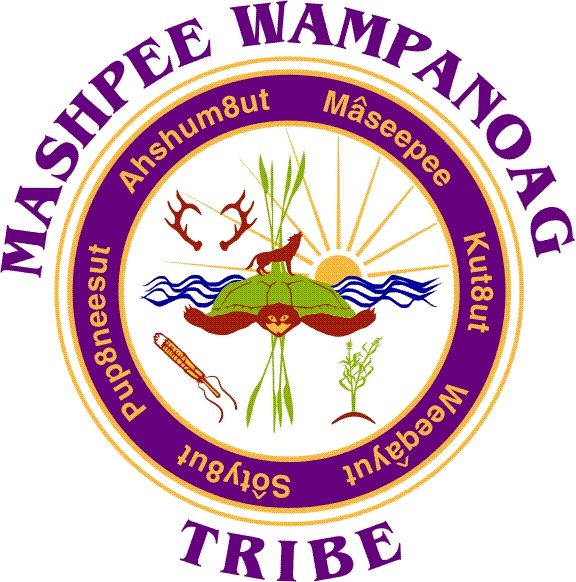 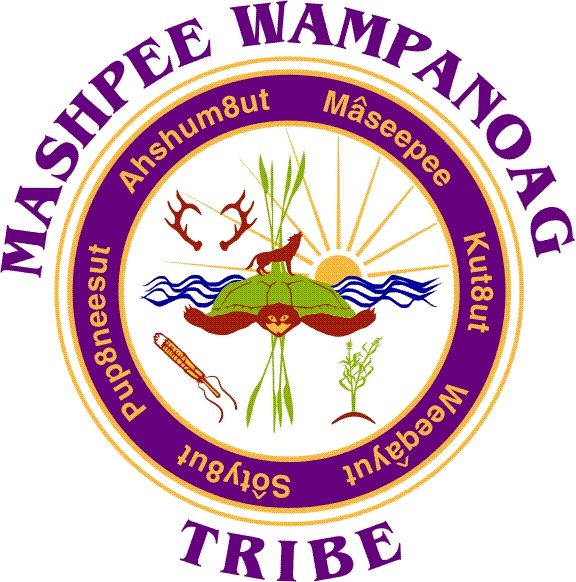 	Mashpee Wampanoag Tribe	483 Great Neck Rd So. Mashpee, MA 02649	Phone (508) 477-0208 Fax (508) 477-1218Job Title:  Assistant DirectorLocation:  Mashpee Wampanoag Tribe Community and Government CenterReports To:  Education Department DirectorDepartment: EducationStatus:  Full-time, ExemptSalary Range: $63,000 - $70,000 AnnualDeadline to Apply: Open until filledSUMMARY: The Assistant Education Director of Education serves as primary support to the Education Director within the scope of the tribe’s Education Department. The Assistant Director is responsible for working directly with Program Managers and Coordinators; providing oversight and completing reporting; and supporting program planning and implementation.ESSENTIAL DUTIES AND RESPONSIBILITIES:General office tasks/administrative duties: in the absence of the Director, the Assistant Director will be responsible for supervising staff, scheduling, database input, budget oversight and records maintenance as well as, office management.Works closely with Program Managers and Coordinators to successfully implement programs, attend required meetings, and complete reportingAdministers program grants and activities, including contracts, budgets, procurement, reporting, and other requirements in compliance with tribal and federal rules and regulationsProvides oversight to website content and applicationOrganizes opportunities on website and social media, ensuring information reaches tribal community in a variety of platforms.Serves as education committee liaison in development and implementation of education programs and activities on behalf of the department and tribeProvides guidance and direction to students at the elementary, secondary and post-secondary levelsProvides guidance and support to parents/guardians at educational TEAM meetings for special education services at all grade levelsMaintains effective communication with parents, caretakers, community members, teachers, and school support personnel on the overall development and wellbeing of tribal childrenRepresents tribal educational interests at school committee and other professional meetings, colleges, presentations, conferences, events, trainings Provides advocacy and research support in curriculum development and planningAssists with program evaluation, assessment and grant reporting Assists with search for funding opportunities; assists with grant submissionsCommunicates effectively and openly with parents and the public; continue positive School/community relationships and partnerships.Works collaboratively with diverse groups to solve common challenges.EDUCATION/EXPERIENCE QUALIFICATIONS: Experience with implementation of federal and other grant programs and budgets; familiarity with educational and developmental needs of tribal youth and young adults; understanding of post-secondary institutions, admissions/financial aid process, and ability to network and build coalitions. Experience collaborating with external agencies, and successfully organizing high-level meetings. Ability to facilitate discussions and lead meetings. Demonstrated success working with teams of Native and non-Native professionals.PREFERRED QUALIFICATIONS: Master’s Degree in education or a related field; Extensive budget and project management experience. Familiarity with tribes, LEAs, and the State education agencies. Special Education experience; GED experience; experience working with tribal youth and tribal communities. COMPETENCIES: Must possess a valid driver’s license and MUST pass CORI/background check.Proficient in Microsoft Office (Word, Access, Excel, Publisher) and OutlookSolution-oriented, team-player; experience with data-informed decision-makingResearch experience, and understanding of quality continuous improvement; Experience working with research-based and evidence-based Strong interest in working with post-secondary institutions and future Native teachers Additional Requirements:Must submit to and pass a comprehensive background check and drug screening.Preference is given to qualified Native American candidates in accordance with the Indian Preference Act of 1934 (Title 25, U.S.C., Section 472)Apply to:Human ResourcesMashpee Wampanoag Tribe483 Great Neck Road SouthMashpee, MA  02649marita.scott@mwtribe-nsn.gov